Association EPI
Janvier 2017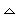 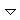 